ПРАВИТЕЛЬСТВО РЕСПУБЛИКИ ТЫВА
ПОСТАНОВЛЕНИЕТЫВА РЕСПУБЛИКАНЫӉ ЧАЗАА
ДОКТААЛот 12 июля 2023 г. № 489г.КызылО продлении особого противопожарного режима на территории Республики Тыва и внесении изменений в постановление Правительства Республики Тыва от 14 апреля 2023 г. № 245В соответствии со статьей 15 Конституционного закона Республики Тыва от     31 декабря 2003 г. № 95 ВХ-I «О Правительстве Республики Тыва», в целях укрепления противопожарной защиты населенных пунктов и объектов различных форм собственности Республики Тыва, понижения уровня пожарной опасности, предотвращения возникновения крупных ландшафтных (природных) или техногенных пожаров Правительство Республики Тыва ПОСТАНОВЛЯЕТ:1. Продлить на территории Республики Тыва действие особого противопожарного режима, введенного постановлением Правительства Республики Тыва от   14 апреля 2023 г. № 245 «О введении особого противопожарного режима на территории Республики Тыва», с 13 июля по 2 августа 2023 г.2. Внести в постановление Правительства Республики Тыва от 14 апреля                   2023 г. № 245 «О введении особого противопожарного режима на территории Республики Тыва» следующие изменения:1) подпункт «а» пункта 3 после слов «Шагонарское лесничество» –» дополнить словами «без регистрации и получения разрешения на посещение лесных массивов в органах лесного хозяйства республики,»;2) в плане проведения дополнительных противопожарных мероприятий на территории Республики Тыва на период действия особого противопожарного режима:а) позицию 5 изложить в следующей редакции:б) в позиции 7 слова «запрета пребывания граждан в лесах и въезда в них транспортных средств» заменить словом «ограничения»; в) позицию 8 изложить в следующей редакции:3. Настоящее постановление вступает в силу с 12 июля 2023 г. 4. Разместить настоящее постановление на «Официальном интернет-портале правовой информации» (www.pravo.gov.ru) и официальном сайте Республики Тыва в информационно-телекоммуникационной сети «Интернет».Глава Республики Тыва                                                                                     В. Ховалыг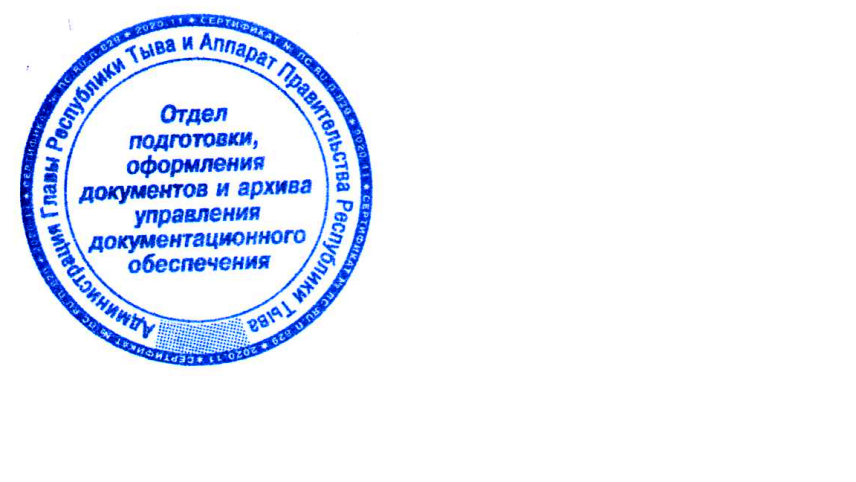 «5. Принять меры по ограничению пребывания граждан в лесах и въезда в них транспортных средств без регистрации и получения разрешения на посещение лесных массивов в органах лесного хозяйства республики, за исключением работ по противопожарному обустройству лесовна весь период действия режимаМинистерство лесного хозяйства и природопользования Республики Тыва и подведомственные ему государственные учреждения, Министерство внутренних дел по Республике Тыва (по согласованию), администрации муниципальных образований (по согласованию)»;«8. Организовать проведение совместных рейдовых мероприятий в лесных массивах с целью соблюдения запрета при осуществлении охоты с применением пыжей из горючих (способных самовозгораться, а также возгораться при воздействии источника зажигания и самостоятельно гореть после его удаления) или тлеющих материаловна весь период действия режимаГосударственный комитет по охране объектов животного мира Республики Тыва совместно с Министерством лесного хозяйства и природопользования Республики Тыва и подведомственные ему ГКУ Республики Тыва (лесничества)».